Actividad 4En el cuadro siguiente resumimos algunos ejemplos de la actividad volcánica, los daños que provocan y algunas medidas de prevención, que son de gran importancia pues de ellas depende nuestra propia vida y la de nuestros semejantes.Fenómeno natural DesastreMedidas de prevenciónVulcanismo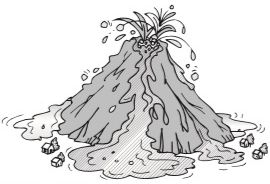 -Pérdidas de vidas humanas-Construcciones antisísmicas, es decir, a prueba de sismos